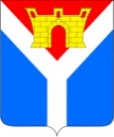 АДМИНИСТРАЦИЯ  УСТЬ-ЛАБИНСКОГО ГОРОДСКОГО ПОСЕЛЕНИЯУСТЬ-ЛАБИНСКОГО  РАЙОНАП О С Т А Н О В Л Е Н И Еот 03.06.2019 г.                                                                                             № 407город Усть-ЛабинскО проведении открытого конкурса по отбору управляющих организаций для управления многоквартирными домами на территории Усть-Лабинского городского поселения Усть-Лабинского районаВ соответствии с Жилищным кодексом Российской Федерации, постановлением Правительства Российской Федерации от 6 февраля 2006 года № 75 «О порядке проведения органом местного самоуправления открытого конкурса по отбору управляющей организации для управления многоквартирным домом», п о с т а н о в л я ю:1. Конкурсной комиссии по проведению открытых конкурсов по отбору управляющих организаций для управления многоквартирными домами, расположенных на территории Усть-Лабинского городского поселения Усть-Лабинского района, утвержденной постановлением администрации Усть-Лабинского городского поселения Усть-Лабинского района от 20 января                  2016 года № 20 «О создании конкурсной комиссии для проведения открытых конкурсов по отбору управляющих организаций для управления многоквартирными домами, расположенными на территории Усть-Лабинского городского поселения Усть-Лабинского района»,  провести открытый конкурс по отбору управляющей организации для управления многоквартирными домами на территории Усть-Лабинского городского поселения 
Усть-Лабинского района:- сформировать реестр многоквартирных домов, расположенных на территории Усть-Лабинского городского поселения Усть-Лабинского района 
в отношении которых будет проводиться открытый конкурс;- утвердить конкурсную документацию для проведения открытого конкурса по отбору управляющей организации для управления многоквартирными домами.2. Отделу по общим и организационным вопросам администрации Усть-Лабинского городского поселения Усть-Лабинского района (Владимирова) разместить настоящее распоряжение на официальном сайте администрации Усть-Лабинского городского поселения Усть-Лабинского района в информационно-коммуникационной сети Интернет. 3. Постановление вступает в силу со дня его подписания.Исполняющий обязанности главыУсть-Лабинского городского поселенияУсть-Лабинского района                                                                      Л.Н. Вьюркова 